APT Coordination Meetings during WTDC-21AGENDA OF THE 4TH APT COORDINATION MEETING FOR WTDC-21 10 June 2022, 8:00 – 9:00 hrs (Kigali Time, UTC+2)13:00 – 14:00 hrs (Bangkok Time, UTC+7)Virtual/Online Meeting Meeting ID: 859 6626 1196Passcode: apt@wtdcMeeting Link: https://us02web.zoom.us/j/85966261196?pwd=ZDY0K2hxUlYwVFpLWUdnczBWUWZGQT09OpeningAdoption of AgendaOutcomes of the HoD meeting, if any Report of Focal Points on progress of discussion/ drafting relevant to ACPsACP Presentation ScheduleAny other mattersClosing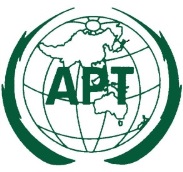 ASIA-PACIFIC TELECOMMUNITYAPT Preparatory Group for WTDC-21